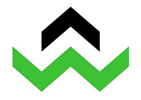 Zarządzenie nr 8/2022-23Dziekana Instytutu Psychologii Staropolskiej Akademii Nauk Stosowanych w Kielcachz dnia 1 października 2022r.w sprawie: powołania opiekuna Koła Naukowego w Instytucie Psychologii Staropolskiej Akademii Nauk StosowanychNa podstawie  art. 23 ust. 1, art. 111 ust. 1 ustawy Prawo o szkolnictwie wyższym i nauce                  z dnia 20 lipca 2018 r. (Dz. U. z 2020 r. z poz. 85), § 17 Statutu  Staropolskiej Akademii Nauk Stosowanych w Kielcach oraz Zarządzenia Rektora Staropolskiej Akademii Nauk Stosowanych w Kielcach nr 20/09/22/23 z dnia 28 września 2002r., zarządza się, co następuje:§1Powołuję p. mgr Paulinę Jarosz na opiekuna Koła Naukowego w Instytucie Psychologii StANS.§2Zarządzenie wchodzi w życie z dniem 1 października 2022 roku.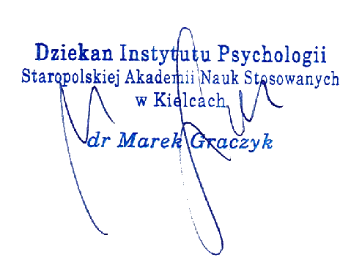 Załącznik do Zarządzenia Dziekana Instytutu Psychologii nr 8/2022-23 Staropolskiej Akademii Nauk Stosowanych w Kielcach z dnia 1 października 2022 r.STATUT KOŁA NAUKOWEGOKoło Naukowe nosi nazwę…….Siedziba Koła Naukowego:  Staropolska Akademia Nauk Stosowanych                           w KielcachAdres:    ul. Ponurego Piwnika 49   25-666 KielceMail: ………………………Telefon: ……………..Opiekun Koła Naukowego:………………………………………………..Członkiem Koła Naukowego może być każdy student i pracownik naukowy StANS, Instytutu Psychologii na podstawie podpisanej deklaracji kandydata.Zarząd Koła Naukowego składa się z Przewodniczącego Koła, Sekretarza                       i jednego Członka Zarządu.Przewodniczący Koła, Sekretarz i jeden członek Zarządu są wybierani na pierwszym posiedzeniu Koła zwykłą większością głosów przy obecności co najmniej połowy członków Koła. Przewodniczącego lub członka Zarządu można odwołać na posiedzeniu Koła zwykłą większością głosów przy obecności co najmniej połowy członków Koła.Przewodniczący: ustala termin posiedzeń Koła, w uzgodnieniu z Opiekunem Koła,przewodniczy posiedzeniom Kołaprzewodniczy Zarządowi Koła.Zarząd Koła podejmuje wszelkie decyzje dotyczące działalności i funkcjonowania Koła. Uchwały są podejmowane przez Zarząd Koła większością głosów.Koło może zostać rozwiązane przez jego członków zwykłą większością głosów przy obecności co najmniej połowy członków Koła.Członkostwo w Kole wygasa na skutek wystąpienia z Koła. Zadania Koła:poszerzanie ogólnej wiedzy z zakresu psychologii,nabywanie, przekazywanie, promowanie i rozwijanie wiedzy z zakresu objętego zainteresowaniami naukowymi członków kołakształtowanie i rozwijanie kompetencji i warsztatu naukowego